Zabawa w liczenie słów w zdaniu -https://www.youtube.com/watch?v=ojc0FOgn588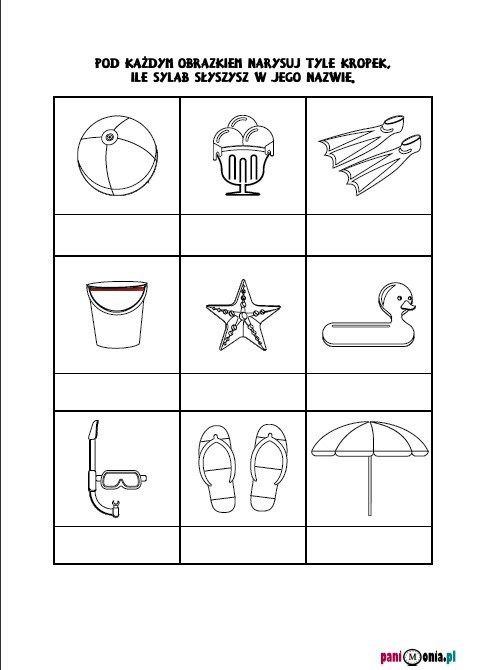 